Leçon sur l’alphabet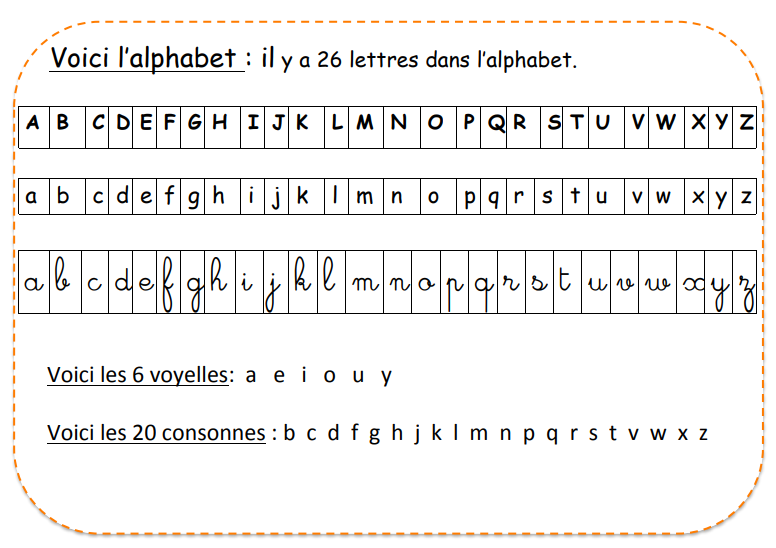 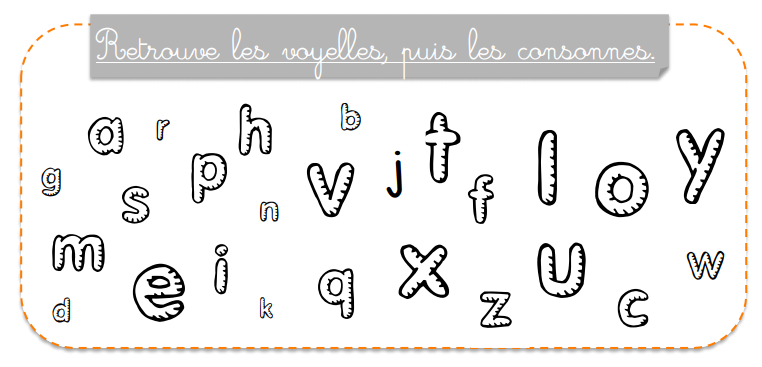 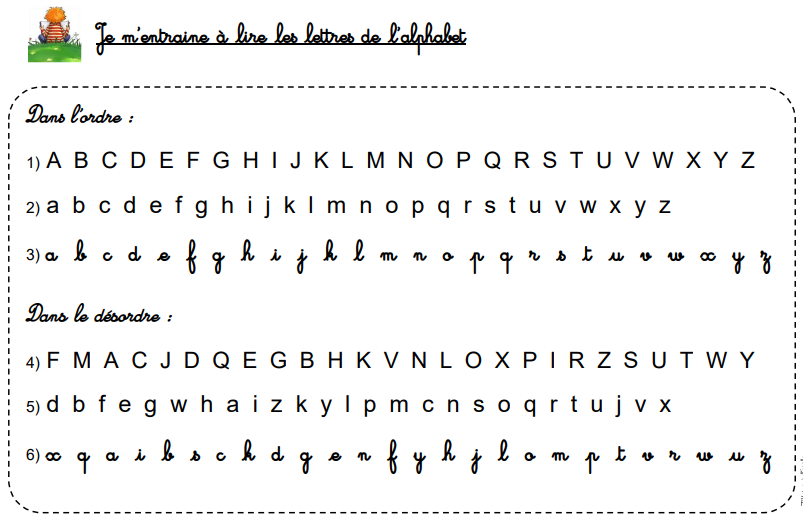 Exercices d’entraînement : l’alphabet                      Recopie et colorie uniquement les voyelles, dans les mots suivants.                      Recopie et colorie uniquement les consonnes, dans les mots suivants.                      Complète l’alphabet et colorie les voyelles. légume                               imageécolesaladefiguretêteparolecamaradenavirerobesalivedominocanariusineminutetulipepilefarinegaminelavageABCIJNQTFGKLRSXHMRV